СОВЕТ ДЕПУТАТОВ МУНИЦИПАЛЬНОГО ОБРАЗОВАНИЯСТАРОСОКУЛАКСКИЙ  СЕЛЬСОВЕТ САРАКТАШСКОГО РАЙОНАОРЕНБУРГСКОЙ ОБЛАСТИЧЕТВЕРТЫЙ СОЗЫВРЕШЕНИЕвнеочередного тридцать третьего заседания Совета депутатовмуниципального образования Старосокулакский  сельсоветчетвертого  созыва15 ноября 2023 года                         с. Старый Сокулак                                                   № 92Об исполнении бюджета за 9 месяцев 2023 года.   На основании статей 12, 132 Конституции Российской Федерации, статей 9,32 Бюджетного кодекса Российской Федерации, статьи 35 Федерального закона от 06.10.2003 № 131-ФЗ «Об общих принципах организации местного самоуправления в Российской Федерации» и статьи 22 Устава муниципального образования Старосокулакский сельсовет, рассмотрев итоги исполнения бюджета за 9 месяцев 2023 года,Совет депутатов Старосокулакского сельсоветаРЕШИЛ:                         	              1.  Принять к сведению  отчет об исполнении бюджета муниципального образования Старосокулакский  сельсовет за 9 месяцев 2023 года по доходам в сумме 1 400 595,00 рублей, по расходам в сумме 2 295 027,85 рублей, с превышением расходов над доходами в сумме 894 432,85 рублей с показателями.          1.1. Утвердить исполнение:- по   доходам   бюджета сельсовета   за  9 месяцев 2023 год  согласно  приложению  №1;- по структуре расходов бюджета   сельсовета  за  9 месяцев 2023  год согласно приложению №2;- по источникам финансирования дефицита местного бюджета по группам, подгруппам классификации источников финансирования дефицита бюджетов и группам классификации операций сектора государственного управления согласно приложению №3.2. Настоящее решение вступает в силу после дня его обнародования и подлежит размещению на официальном сайте Старосокулакского  сельсовета в сети «интернет» не позднее 10 дней со дня его подписания.          3.  Контроль за исполнением данного решения возложить на постоянную комиссию по бюджетной, налоговой и финансовой политике, собственности и экономическим вопросам (Муздину Т.П.). Председатель Совета                                              Глава сельсоветадепутатов сельсовета     __________Е.П. Тришечкина                                __________С.Г. СмирновРазослано: администрации сельсовета, прокуратуре района, финансовый отдел администрации района, бухгалтерииПриложение № 1к Решению Совета депутатовСтаросокулакского сельсоветаот 15.11.2023 № 921. Доходы бюджета сельсоветаПриложение № 2к Решению Совета депутатовСтаросокулакского сельсоветаот 15.11.2023 № 922. Структура расходов бюджета сельсоветаПриложение № 3к Решению Совета депутатовСтаросокулакского сельсоветаот 15.11.2023 № 923. Источники финансирования дефицита местного бюджета по группам, подгруппам классификации источников финансирования дефицита бюджетов и группам классификации операций сектора государственного управления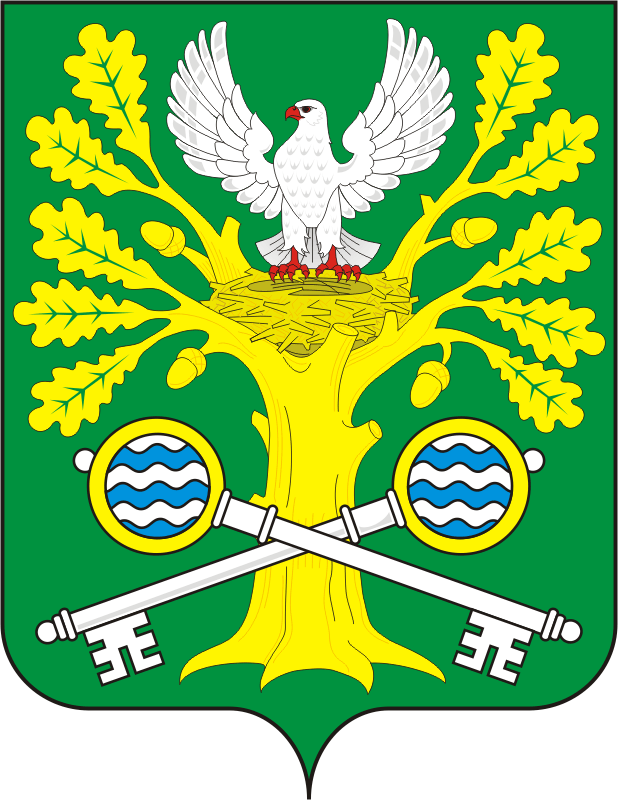 Наименование показателяКод дохода по бюджетной классификацииУтвержденные бюджетные назначенияИсполненоНеисполненные назначения13456Доходы бюджета - всегоX2 548 500,00888 299,071 660 200,93в том числе:НАЛОГОВЫЕ И НЕНАЛОГОВЫЕ ДОХОДЫ000 100000000000000001 536 000,00390 323,151 145 676,85НАЛОГИ НА ПРИБЫЛЬ, ДОХОДЫ000 10100000000000000636 000,00153 232,77482 767,23Налог на доходы физических лиц000 10102000010000110636 000,00153 232,77482 767,23Налог на доходы физических лиц с доходов, источником которых является налоговый агент, за исключением доходов, в отношении которых исчисление и уплата налога осуществляются в соответствии со статьями 227, 227.1 и 228 Налогового кодекса Российской Федерации, а также доходов от долевого участия в организации, полученных в виде дивидендов000 10102010010000110636 000,00153 197,97482 802,03Налог на доходы физических лиц с доходов, источником которых является налоговый агент, за исключением доходов, в отношении которых исчисление и уплата налога осуществляются в соответствии со статьями 227, 227.1 и 228 Налогового кодекса Российской Федерации (сумма платежа (перерасчеты, недоимка и задолженность по соответствующему платежу, в том числе по отмененному)182 10102010011000110636 000,00153 171,47482 828,53Налог на доходы физических лиц с доходов, источником которых является налоговый агент, за исключением доходов, в отношении которых исчисление и уплата налога осуществляются в соответствии со статьями 227, 227.1 и 228 Налогового кодекса Российской Федерации (суммы денежных взысканий (штрафов) по соответствующему платежу согласно законодательству Российской Федерации)182 101020100130001100,0026,500,00Налог на доходы физических лиц с доходов, полученных физическими лицами в соответствии со статьей 228 Налогового кодекса Российской Федерации000 101020300100001100,0034,800,00Налог на доходы физических лиц с доходов, полученных физическими лицами в соответствии со статьей 228 Налогового кодекса Российской Федерации (сумма платежа (перерасчеты, недоимка и задолженность по соответствующему платежу, в том числе по отмененному)182 101020300110001100,0034,800,00НАЛОГИ НА ТОВАРЫ (РАБОТЫ, УСЛУГИ), РЕАЛИЗУЕМЫЕ НА ТЕРРИТОРИИ РОССИЙСКОЙ ФЕДЕРАЦИИ000 10300000000000000231 000,00125 837,80105 162,20Акцизы по подакцизным товарам (продукции), производимым на территории Российской Федерации000 10302000010000110231 000,00125 837,80105 162,20Доходы от уплаты акцизов на дизельное топливо, подлежащие распределению между бюджетами субъектов Российской Федерации и местными бюджетами с учетом установленных дифференцированных нормативов отчислений в местные бюджеты000 10302230010000110109 000,0064 870,0044 130,00Доходы от уплаты акцизов на дизельное топливо, подлежащие распределению между бюджетами субъектов Российской Федерации и местными бюджетами с учетом установленных дифференцированных нормативов отчислений в местные бюджеты (по нормативам, установленным федеральным законом о федеральном бюджете в целях формирования дорожных фондов субъектов Российской Федерации)182 10302231010000110109 000,0064 870,0044 130,00Доходы от уплаты акцизов на моторные масла для дизельных и (или) карбюраторных (инжекторных) двигателей, подлежащие распределению между бюджетами субъектов Российской Федерации и местными бюджетами с учетом установленных дифференцированных нормативов отчислений в местные бюджеты000 103022400100001101 000,00337,20662,80Доходы от уплаты акцизов на моторные масла для дизельных и (или) карбюраторных (инжекторных) двигателей, подлежащие распределению между бюджетами субъектов Российской Федерации и местными бюджетами с учетом установленных дифференцированных нормативов отчислений в местные бюджеты (по нормативам, установленным федеральным законом о федеральном бюджете в целях формирования дорожных фондов субъектов Российской Федерации)182 103022410100001101 000,00337,20662,80Доходы от уплаты акцизов на автомобильный бензин, подлежащие распределению между бюджетами субъектов Российской Федерации и местными бюджетами с учетом установленных дифференцированных нормативов отчислений в местные бюджеты000 10302250010000110135 000,0068 724,4566 275,55Доходы от уплаты акцизов на автомобильный бензин, подлежащие распределению между бюджетами субъектов Российской Федерации и местными бюджетами с учетом установленных дифференцированных нормативов отчислений в местные бюджеты (по нормативам, установленным федеральным законом о федеральном бюджете в целях формирования дорожных фондов субъектов Российской Федерации)182 10302251010000110135 000,0068 724,4566 275,55Доходы от уплаты акцизов на прямогонный бензин, подлежащие распределению между бюджетами субъектов Российской Федерации и местными бюджетами с учетом установленных дифференцированных нормативов отчислений в местные бюджеты000 10302260010000110-14 000,00-8 093,85-5 906,15Доходы от уплаты акцизов на прямогонный бензин, подлежащие распределению между бюджетами субъектов Российской Федерации и местными бюджетами с учетом установленных дифференцированных нормативов отчислений в местные бюджеты (по нормативам, установленным федеральным законом о федеральном бюджете в целях формирования дорожных фондов субъектов Российской Федерации)182 10302261010000110-14 000,00-8 093,85-5 906,15НАЛОГИ НА СОВОКУПНЫЙ ДОХОД000 10500000000000000300 000,000,00300 000,00Единый сельскохозяйственный налог000 10503000010000110300 000,000,00300 000,00Единый сельскохозяйственный налог000 10503010010000110300 000,000,00300 000,00Единый сельскохозяйственный налог (сумма платежа (перерасчеты, недоимка и задолженность по соответствующему платежу, в том числе по отмененному)182 10503010011000110300 000,000,00300 000,00НАЛОГИ НА ИМУЩЕСТВО000 10600000000000000369 000,00111 252,58257 747,42Налог на имущество физических лиц000 106010000000001104 000,0028 988,820,00Налог на имущество физических лиц, взимаемый по ставкам, применяемым к объектам налогообложения, расположенным в границах сельских поселений000 106010301000001104 000,0028 988,820,00Налог на имущество физических лиц, взимаемый по ставкам, применяемым к объектам налогообложения, расположенным в границах сельских поселений (сумма платежа (перерасчеты, недоимка и задолженность по соответствующему платежу, в том числе по отмененному)182 106010301010001104 000,0028 988,820,00Земельный налог000 10606000000000110365 000,0082 263,76282 736,24Земельный налог с организаций000 1060603000000011082 000,0044 386,0037 614,00Земельный налог с организаций, обладающих земельным участком, расположенным в границах сельских поселений000 1060603310000011082 000,0044 386,0037 614,00Земельный налог с организаций, обладающих земельным участком, расположенным в границах сельских поселений (сумма платежа (перерасчеты, недоимка и задолженность по соответствующему платежу, в том числе по отмененному)182 1060603310100011082 000,0044 386,0037 614,00Земельный налог с физических лиц000 10606040000000110283 000,0037 877,76245 122,24Земельный налог с физических лиц, обладающих земельным участком, расположенным в границах сельских поселений000 10606043100000110283 000,0037 877,76245 122,24Земельный налог с физических лиц, обладающих земельным участком, расположенным в границах сельских поселений (сумма платежа (перерасчеты, недоимка и задолженность по соответствующему платежу, в том числе по отмененному)182 10606043101000110283 000,0037 877,76245 122,24БЕЗВОЗМЕЗДНЫЕ ПОСТУПЛЕНИЯ000 200000000000000001 012 500,00497 975,92514 524,08БЕЗВОЗМЕЗДНЫЕ ПОСТУПЛЕНИЯ ОТ ДРУГИХ БЮДЖЕТОВ БЮДЖЕТНОЙ СИСТЕМЫ РОССИЙСКОЙ ФЕДЕРАЦИИ000 202000000000000001 012 500,00497 975,92514 524,08Дотации бюджетам бюджетной системы Российской Федерации000 20210000000000150750 000,00375 000,00375 000,00Дотации на выравнивание бюджетной обеспеченности000 20215001000000150750 000,00375 000,00375 000,00Дотации бюджетам сельских поселений на выравнивание бюджетной обеспеченности из бюджета субъекта Российской Федерации136 20215001100000150750 000,00375 000,00375 000,00Субвенции бюджетам бюджетной системы Российской Федерации000 20230000000000150128 500,0054 975,9273 524,08Субвенции бюджетам на осуществление первичного воинского учета органами местного самоуправления поселений, муниципальных и городских округов000 20235118000000150128 500,0054 975,9273 524,08Субвенции бюджетам сельских поселений на осуществление первичного воинского учета органами местного самоуправления поселений, муниципальных и городских округов136 20235118100000150128 500,0054 975,9273 524,08Иные межбюджетные трансферты000 20240000000000150134 000,0068 000,0066 000,00Прочие межбюджетные трансферты, передаваемые бюджетам000 20249999000000150134 000,0068 000,0066 000,00Прочие межбюджетные трансферты, передаваемые бюджетам сельских поселений136 20249999100000150134 000,0068 000,0066 000,00Наименование показателяКод расхода по бюджетной классификацииУтвержденные бюджетные назначенияИсполненоНеисполненные назначенияРасходы бюджета - всегоX4 929 513,342 295 027,852 634 485,49в том числе:ОБЩЕГОСУДАРСТВЕННЫЕ ВОПРОСЫ000 0100 0000000000 0001 687 038,50921 545,58765 492,92Функционирование высшего должностного лица субъекта Российской Федерации и муниципального образования000 0102 0000000000 000593 000,00413 038,06179 961,94Муниципальная программа "Реализация муниципальной политики на территории муниципального образования Старосокулакский сельсовет Саракташского района Оренбургской области"000 0102 6600000000 000593 000,00413 038,06179 961,94Комплексы процессных мероприятий000 0102 6640000000 000593 000,00413 038,06179 961,94Комплекс процессных мероприятий «Обеспечение реализации программы»000 0102 6640500000 000593 000,00413 038,06179 961,94Глава муниципального образования000 0102 6640510010 000593 000,00413 038,06179 961,94Расходы на выплаты персоналу в целях обеспечения выполнения функций государственными (муниципальными) органами, казенными учреждениями, органами управления государственными внебюджетными фондами000 0102 6640510010 100593 000,00413 038,06179 961,94Расходы на выплаты персоналу государственных (муниципальных) органов000 0102 6640510010 120593 000,00413 038,06179 961,94Фонд оплаты труда государственных (муниципальных) органов136 0102 6640510010 121455 000,00314 914,02140 085,98Взносы по обязательному социальному страхованию на выплаты денежного содержания и иные выплаты работникам государственных (муниципальных) органов136 0102 6640510010 129138 000,0098 124,0439 875,96Функционирование Правительства Российской Федерации, высших исполнительных органов государственной власти субъектов Российской Федерации, местных администраций000 0104 0000000000 0001 082 300,00496 769,02585 530,98Муниципальная программа "Реализация муниципальной политики на территории муниципального образования Старосокулакский сельсовет Саракташского района Оренбургской области"000 0104 6600000000 0001 082 300,00496 769,02585 530,98Комплексы процессных мероприятий000 0104 6640000000 0001 082 300,00496 769,02585 530,98Комплекс процессных мероприятий «Обеспечение реализации программы»000 0104 6640500000 0001 082 300,00496 769,02585 530,98Центральный аппарат000 0104 6640510020 000938 790,00353 259,02585 530,98Расходы на выплаты персоналу в целях обеспечения выполнения функций государственными (муниципальными) органами, казенными учреждениями, органами управления государственными внебюджетными фондами000 0104 6640510020 100560 000,0085 905,79474 094,21Расходы на выплаты персоналу государственных (муниципальных) органов000 0104 6640510020 120560 000,0085 905,79474 094,21Фонд оплаты труда государственных (муниципальных) органов136 0104 6640510020 121430 000,0065 979,87364 020,13Взносы по обязательному социальному страхованию на выплаты денежного содержания и иные выплаты работникам государственных (муниципальных) органов136 0104 6640510020 129130 000,0019 925,92110 074,08Закупка товаров, работ и услуг для обеспечения государственных (муниципальных) нужд000 0104 6640510020 200346 490,00240 053,23106 436,77Иные закупки товаров, работ и услуг для обеспечения государственных (муниципальных) нужд000 0104 6640510020 240346 490,00240 053,23106 436,77Прочая закупка товаров, работ и услуг136 0104 6640510020 244346 490,00240 053,23106 436,77Межбюджетные трансферты000 0104 6640510020 50027 300,0027 300,000,00Иные межбюджетные трансферты136 0104 6640510020 54027 300,0027 300,000,00Иные бюджетные ассигнования000 0104 6640510020 8005 000,000,005 000,00Уплата налогов, сборов и иных платежей000 0104 6640510020 8505 000,000,005 000,00Уплата иных платежей136 0104 6640510020 8535 000,000,005 000,00Осуществление части переданных полномочий по подготовке документов и расчетов, необходимых для составления проектов бюджета, исполнения бюджета сельских поселений и полномочий по ведению бюджетного учета и формированию бюджетной отчетности000 0104 6640515010 000143 510,00143 510,000,00Межбюджетные трансферты000 0104 6640515010 500143 510,00143 510,000,00Иные межбюджетные трансферты136 0104 6640515010 540143 510,00143 510,000,00Обеспечение деятельности финансовых, налоговых и таможенных органов и органов финансового (финансово-бюджетного) надзора000 0106 0000000000 00011 200,0011 200,000,00Муниципальная программа "Реализация муниципальной политики на территории муниципального образования Старосокулакский сельсовет Саракташского района Оренбургской области"000 0106 6600000000 00011 200,0011 200,000,00Комплексы процессных мероприятий000 0106 6640000000 00011 200,0011 200,000,00Комплекс процессных мероприятий «Обеспечение реализации программы»000 0106 6640500000 00011 200,0011 200,000,00Аппарат контрольно-счетного органа000 0106 6640510080 00011 200,0011 200,000,00Межбюджетные трансферты000 0106 6640510080 50011 200,0011 200,000,00Иные межбюджетные трансферты136 0106 6640510080 54011 200,0011 200,000,00Другие общегосударственные вопросы000 0113 0000000000 000538,50538,500,00Муниципальная программа "Реализация муниципальной политики на территории муниципального образования Старосокулакский сельсовет Саракташского района Оренбургской области"000 0113 6600000000 000538,50538,500,00Комплексы процессных мероприятий000 0113 6640000000 000538,50538,500,00Комплекс процессных мероприятий «Обеспечение реализации программы»000 0113 6640500000 000538,50538,500,00Членские взносы в Совет (ассоциацию) муниципальных образований000 0113 6640595100 000538,50538,500,00Иные бюджетные ассигнования000 0113 6640595100 800538,50538,500,00Уплата налогов, сборов и иных платежей000 0113 6640595100 850538,50538,500,00Уплата иных платежей136 0113 6640595100 853538,50538,500,00НАЦИОНАЛЬНАЯ ОБОРОНА000 0200 0000000000 000128 500,0085 436,2843 063,72Мобилизационная и вневойсковая подготовка000 0203 0000000000 000128 500,0085 436,2843 063,72Муниципальная программа "Реализация муниципальной политики на территории муниципального образования Старосокулакский сельсовет Саракташского района Оренбургской области"000 0203 6600000000 000128 500,0085 436,2843 063,72Комплексы процессных мероприятий000 0203 6640000000 000128 500,0085 436,2843 063,72Комплекс процессных мероприятий «Обеспечение реализации программы»000 0203 6640500000 000128 500,0085 436,2843 063,72Осуществление первичного воинского учета органами местного самоуправления поселений, муниципальных и городских округов000 0203 6640551180 000128 500,0085 436,2843 063,72Расходы на выплаты персоналу в целях обеспечения выполнения функций государственными (муниципальными) органами, казенными учреждениями, органами управления государственными внебюджетными фондами000 0203 6640551180 100128 500,0085 436,2843 063,72Расходы на выплаты персоналу государственных (муниципальных) органов000 0203 6640551180 120128 500,0085 436,2843 063,72Фонд оплаты труда государственных (муниципальных) органов136 0203 6640551180 12198 700,0065 619,2633 080,74Взносы по обязательному социальному страхованию на выплаты денежного содержания и иные выплаты работникам государственных (муниципальных) органов136 0203 6640551180 12929 800,0019 817,029 982,98НАЦИОНАЛЬНАЯ БЕЗОПАСНОСТЬ И ПРАВООХРАНИТЕЛЬНАЯ ДЕЯТЕЛЬНОСТЬ000 0300 0000000000 000104 000,000,00104 000,00Защита населения и территории от чрезвычайных ситуаций природного и техногенного характера, пожарная безопасность000 0310 0000000000 000104 000,000,00104 000,00Муниципальная программа "Реализация муниципальной политики на территории муниципального образования Старосокулакский сельсовет Саракташского района Оренбургской области"000 0310 6600000000 000104 000,000,00104 000,00Комплексы процессных мероприятий000 0310 6640000000 000104 000,000,00104 000,00Комплекс процессных мероприятий «Безопасность»000 0310 6640100000 000104 000,000,00104 000,00Мероприятия по обеспечению пожарной безопасности на территории муниципального образования поселения000 0310 6640195020 000104 000,000,00104 000,00Закупка товаров, работ и услуг для обеспечения государственных (муниципальных) нужд000 0310 6640195020 200104 000,000,00104 000,00Иные закупки товаров, работ и услуг для обеспечения государственных (муниципальных) нужд000 0310 6640195020 240104 000,000,00104 000,00Прочая закупка товаров, работ и услуг136 0310 6640195020 244104 000,000,00104 000,00НАЦИОНАЛЬНАЯ ЭКОНОМИКА000 0400 0000000000 000418 511,10435 257,802 000,00Дорожное хозяйство (дорожные фонды)000 0409 0000000000 000350 511,10369 257,800,00Муниципальная программа "Реализация муниципальной политики на территории муниципального образования Старосокулакский сельсовет Саракташского района Оренбургской области"000 0409 6600000000 000350 511,10369 257,800,00Комплексы процессных мероприятий000 0409 6640000000 000350 511,10369 257,800,00Комплекс процессных мероприятий «Развитие дорожного хозяйства»000 0409 6640200000 000350 511,10369 257,800,00Содержание и ремонт, капитальный ремонт автомобильных дорог общего пользования и искусственных сооружений на них000 0409 6640295280 000350 511,10369 257,800,00Закупка товаров, работ и услуг для обеспечения государственных (муниципальных) нужд000 0409 6640295280 200349 511,10368 257,800,00Иные закупки товаров, работ и услуг для обеспечения государственных (муниципальных) нужд000 0409 6640295280 240349 511,10368 257,800,00Прочая закупка товаров, работ и услуг136 0409 6640295280 244143 794,49143 794,490,00Закупка энергетических ресурсов136 0409 6640295280 247205 716,61224 463,310,00Иные бюджетные ассигнования000 0409 6640295280 8001 000,001 000,000,00Исполнение судебных актов000 0409 6640295280 8301 000,001 000,000,00Исполнение судебных актов Российской Федерации и мировых соглашений по возмещению причиненного вреда136 0409 6640295280 8311 000,001 000,000,00Другие вопросы в области национальной экономики000 0412 0000000000 00068 000,0066 000,002 000,00Муниципальная программа "Реализация муниципальной политики на территории муниципального образования Старосокулакский сельсовет Саракташского района Оренбургской области"000 0412 6600000000 00068 000,0066 000,002 000,00Комплексы процессных мероприятий000 0412 6640000000 00068 000,0066 000,002 000,00Комплекс процессных мероприятий «Благоустройство территории Старосокулакского сельсовета»000 0412 6640300000 00068 000,0066 000,002 000,00Оценка недвижимости, признание прав и регулирование отношений по муниципальной собственности000 0412 6640390010 0001 000,000,001 000,00Закупка товаров, работ и услуг для обеспечения государственных (муниципальных) нужд000 0412 6640390010 2001 000,000,001 000,00Иные закупки товаров, работ и услуг для обеспечения государственных (муниципальных) нужд000 0412 6640390010 2401 000,000,001 000,00Прочая закупка товаров, работ и услуг136 0412 6640390010 2441 000,000,001 000,00Внесение изменений в генеральные планы и (или) правила землепользования и застройки сельских поселений Саракташского района000 0412 6640390030 0001 000,000,001 000,00Закупка товаров, работ и услуг для обеспечения государственных (муниципальных) нужд000 0412 6640390030 2001 000,000,001 000,00Иные закупки товаров, работ и услуг для обеспечения государственных (муниципальных) нужд000 0412 6640390030 2401 000,000,001 000,00Прочая закупка товаров, работ и услуг136 0412 6640390030 2441 000,000,001 000,00Подготовка документов для внесения в государственный кадастр недвижимости сведений о границах муниципальных образований, границах населенных пунктов000 0412 6640390050 00066 000,0066 000,000,00Закупка товаров, работ и услуг для обеспечения государственных (муниципальных) нужд000 0412 6640390050 20066 000,0066 000,000,00Иные закупки товаров, работ и услуг для обеспечения государственных (муниципальных) нужд000 0412 6640390050 24066 000,0066 000,000,00Прочая закупка товаров, работ и услуг136 0412 6640390050 24466 000,0066 000,000,00ЖИЛИЩНО-КОММУНАЛЬНОЕ ХОЗЯЙСТВО000 0500 0000000000 0001 547 963,7453 551,001 494 412,74Благоустройство000 0503 0000000000 0001 547 963,7453 551,001 494 412,74Муниципальная программа "Реализация муниципальной политики на территории муниципального образования Старосокулакский сельсовет Саракташского района Оренбургской области"000 0503 6600000000 0001 547 963,7453 551,001 494 412,74Комплексы процессных мероприятий000 0503 6640000000 0001 547 963,7453 551,001 494 412,74Комплекс процессных мероприятий «Благоустройство территории Старосокулакского сельсовета»000 0503 6640300000 0001 547 963,7453 551,001 494 412,74Мероприятия по благоустройству территории муниципального образования поселения000 0503 6640395310 0001 547 963,7453 551,001 494 412,74Закупка товаров, работ и услуг для обеспечения государственных (муниципальных) нужд000 0503 6640395310 2001 547 963,7453 551,001 494 412,74Иные закупки товаров, работ и услуг для обеспечения государственных (муниципальных) нужд000 0503 6640395310 2401 547 963,7453 551,001 494 412,74Прочая закупка товаров, работ и услуг136 0503 6640395310 2441 547 963,7453 551,001 494 412,74КУЛЬТУРА, КИНЕМАТОГРАФИЯ000 0800 0000000000 0001 043 500,00799 237,19244 262,81Культура000 0801 0000000000 0001 043 500,00799 237,19244 262,81Муниципальная программа "Реализация муниципальной политики на территории муниципального образования Старосокулакский сельсовет Саракташского района Оренбургской области"000 0801 6600000000 0001 043 500,00799 237,19244 262,81Комплексы процессных мероприятий000 0801 6640000000 0001 043 500,00799 237,19244 262,81Комплекс процессных мероприятий «Развитие культуры»000 0801 6640400000 0001 043 500,00799 237,19244 262,81Финансовое обеспечение части переданных полномочий по организации досуга и обеспечению жителей услугами организации культуры и библиотечного обслуживания000 0801 6640475080 000603 500,00453 500,00150 000,00Межбюджетные трансферты000 0801 6640475080 500603 500,00453 500,00150 000,00Иные межбюджетные трансферты136 0801 6640475080 540603 500,00453 500,00150 000,00Мероприятия, направленные на развитие культуры на территории муниципального образования поселения000 0801 6640495220 000306 000,00243 737,1962 262,81Закупка товаров, работ и услуг для обеспечения государственных (муниципальных) нужд000 0801 6640495220 200306 000,00243 737,1962 262,81Иные закупки товаров, работ и услуг для обеспечения государственных (муниципальных) нужд000 0801 6640495220 240306 000,00243 737,1962 262,81Прочая закупка товаров, работ и услуг136 0801 6640495220 244152 000,00122 461,4329 538,57Закупка энергетических ресурсов136 0801 6640495220 247154 000,00121 275,7632 724,24Повышение заработной платы работников муниципальных учреждений культуры000 0801 6640497030 000134 000,00102 000,0032 000,00Межбюджетные трансферты000 0801 6640497030 500134 000,00102 000,0032 000,00Иные межбюджетные трансферты136 0801 6640497030 540134 000,00102 000,0032 000,00Результат исполнения бюджета (дефицит/профицит)X-2 381 013,34-894 432,85XНаименование показателяКод источника финансирования дефицита бюджета по бюджетной классификацииУтвержденные бюджетные назначенияИсполненоНеисполненные назначенияИсточники финансирования дефицита бюджета - всегоX2 381 013,34894 432,851 486 580,49в том числе:источники внутреннего финансирования бюджетаX0,000,000,00из них:источники внешнего финансирования бюджета, из них:X0,000,000,00Изменение остатков средств000 010000000000000000,000,000,00Изменение остатков средств на счетах по учету средств бюджетов000 010500000000000002 381 013,34894 432,851 486 580,49увеличение остатков средств, всего000 010500000000005002 381 013,34894 432,851 486 580,49Увеличение прочих остатков средств бюджетов000 01050200000000500-2 548 500,00-1 627 043,70XУвеличение прочих остатков денежных средств бюджетов000 01050201000000510-2 548 500,00-1 627 043,70XУвеличение прочих остатков денежных средств бюджетов сельских поселений000 01050201100000510-2 548 500,00-1 627 043,70Xуменьшение остатков средств, всего000 01050000000000600-2 548 500,00-1 627 043,70XУменьшение прочих остатков средств бюджетов000 010502000000006004 929 513,342 521 476,55XУменьшение прочих остатков денежных средств бюджетов000 010502010000006104 929 513,342 521 476,55XУменьшение прочих остатков денежных средств бюджетов сельских поселений000 010502011000006104 929 513,342 521 476,55X